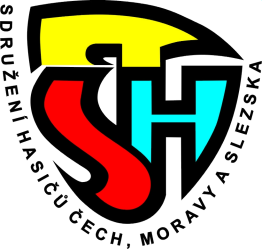 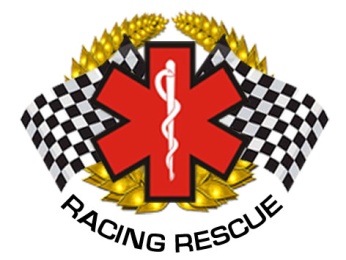 RACING RESCUE z.s. J.A.Komenského 1034399 01 MILEVSKO IČ:22707905	WWW.VYPROSTOVANI.CZ	ČESTNÉ PROHLÁŠENÍ O ZDRAVOTNÍ ZPŮSOBILOSTIVIII. ŽELEZNÝ HASIČ MILEVSKO 2019„O POHÁR STAROSTY MĚSTA“Finále poháru starosty KSH ČMS  Jihočeského kraje pana Mgr. Jiřího ŽižkyJá, níže podepsaný/áJméno, příjmení:Datum narození:Adresa místa trvalého pobytu:Prohlašuji, na základě znalosti svého zdravotního stavu, že jsem způsobilý/á k účasti na soutěži VIII. Železný hasič Milevsko „O pohár starosty města“ V …...................................................	dne  …………...............................Podpis: ..........................................................